ŠOLSKI SKLAD JEŽEKNotranjska cesta 31370 Logatec									Datum: ______________Ime in priimek vlagatelja: ____________________________Naslov: __________________________________________PROŠNJAStarši ___________________________ učenca/učenke _______________________, prosimo za pomoč (ime in priimek starša)				(ime in priimek učenca/učenke)šolskega sklada za ____________________________________________________________________.(navedite dejavnost)Opišite razlog vaše prošnje, opis trenutne finančne situacije v družini ter morebiten načrt, kako bi se lahko lotili reševanja situacije.       Podpis starša:___________________Obvezna priloga: odločba o otroškem dodatku ali  potrdilo o brezposelnosti ali mnenje CSD,..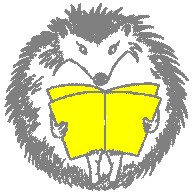 OSNOVNA ŠOLA 8 TALCEV LOGATECNotranjska cesta 31370 Logatectel: 01/759 00 60 e-pošta: osnovna.sola@8talcev.sispletna stran: www.8talcev.si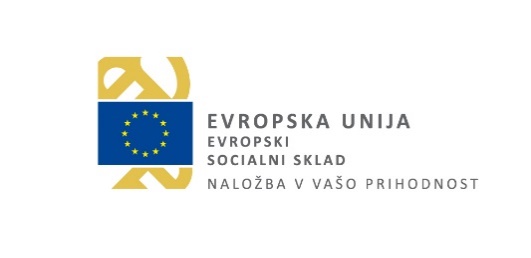 